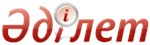 Об утверждении регламентов государственных услуг в сфере ветеринарииПостановление акимата Акмолинской области от 2 ноября 2015 года № А-11/501. Зарегистрировано Департаментом юстиции Акмолинской области 27 ноября 2015 года № 5092.Примечание РЦПИ.
В тексте документа сохранена пунктуация и орфография оригинала.В соответствии с пунктом 3 статьи 16 Закона Республики Казахстан от 15 апреля 2013 года "О государственных услугах" акимат Акмолинской области ПОСТАНОВЛЯЕТ:1. Утвердить прилагаемые:1) регламент государственной услуги "Выдача ветеринарно-санитарного заключения на объекты государственного ветеринарно-санитарного контроля и надзора";2) регламент государственной услуги "Выдача ветеринарной справки";3) регламент государственной услуги "Присвоение учетных номеров объектам производства, осуществляющим выращивание животных, заготовку (убой), хранение, переработку и реализацию животных, продукции и сырья животного происхождения, а также организациям по производству, хранению и реализации ветеринарных препаратов, кормов и кормовых добавок";4) регламент государственной услуги "Выдача лицензии для занятия деятельностью в сфере ветеринарии";5) регламент государственной услуги "Проведение идентификации сельскохозяйственных животных, с выдачей ветеринарного паспорта";6) регламент государственной услуги "Аттестация физических и юридических лиц, осуществляющих предпринимательскую деятельность в области ветеринарии".2. Контроль за исполнением настоящего постановления возложить на первого заместителя акима области Отарова К.М.3. Настоящее постановление вступает в силу со дня государственной регистрации в Департаменте юстиции Акмолинской области и вводится в действие со дня официального опубликования.Регламент государственной услуги "Выдача лицензии для занятия деятельностью в сфере ветеринарии"
1. Общие положения1. Государственная услуга "Выдача лицензии для занятия деятельностью в сфере ветеринарии" в части выдачи лицензии на занятие деятельностью по проведению ветеринарно-санитарной экспертизы продукции и сырья животного происхождения (далее – государственная услуга) оказывается государственным учреждением "Управление ветеринарии Акмолинской области" (далее – услугодатель).Прием заявления и выдача результата оказания государственной услуги осуществляются через:1) канцелярию услугодателя;2) веб – портал "электронного правительства": www.egov.kz, www.elicense.kz (далее – Портал).2. Форма оказания государственной услуги: электронная (частично автоматизированная или бумажная.3. Результатом оказания государственной услуги лицензия и (или) приложения к лицензии, переоформление, дубликат лицензии и (или) приложения к лицензии для занятия деятельностью в сфере ветеринарии, либо мотивированный ответ об отказе в оказании государственной услуги в случаях и по основаниям, предусмотренным пунктом 10 стандарта государственной услуги "Выдача лицензии для занятия деятельностью в сфере ветеринарии", утвержденного приказом Министра сельского хозяйства Республики Казахстан от 6 мая 2015 года № 7–1/418 (далее - Стандарт).Форма предоставления результата оказания государственной услуги: электронная.2. Описание порядка действий структурных подразделений (работников) услугодателя в процессе оказания государственной услуги4. Основанием для начала процедуры (действия) по оказанию государственной услуги являются документы, указанные в пункте 9 Стандарта.5. Содержание каждой процедуры (действия), входящих в состав процесса оказания государственной услуги, длительность его выполнения:1) сотрудник канцелярии с момента подачи услугополучателем необходимых документов, осуществляет прием документов, проводит регистрацию в Информационной системе "Государственная база данных "Е- лицензирование" (далее – ИС ГБД "Е-лицензирование") и направляет на резолюцию руководителю – 30 минут;2) руководитель рассматривает документы и определяет ответственного исполнителя – 30 минут;3) ответственный исполнитель проверяет полноту представленных документов. В случае установления факта неполноты представленных документов подготавливает мотивированный ответ об отказе в дальнейшем рассмотрении заявления – 2 рабочих дня;4) ответственный исполнитель при выдаче:лицензии и (или) приложения к лицензии, осуществляет проверку на соответствие квалификационным требованиям услугополучателя, подготавливает лицензию - 12 рабочих дней;переоформления лицензии и (или) приложения к лицензии – проверяет поступившие документы, подготавливает переоформленную лицензию – 2 рабочих дня;дубликата лицензии и (или) приложения к лицензии – проверяет поступившие документы, подготавливает дубликат лицензии - 1 рабочий день;5) руководитель через ИС ГБД "Е–лицензирование" подписывает результат государственной услуги электронной цифровой подписью (далее – ЭЦП). В случае обращения услугополучателя на бумажном носителе, документ подписывается ЭЦП через Портал, распечатывается и заверяется печатью и подписью руководителя – 30 минут;6) сотрудник канцелярии регистрирует в журнале и выдает результат государственной услуги, направляет через ИС ГБД "Е-лицензирование" в "личный кабинет" услугополучателю в форме электронного документа, либо мотивированный ответ об отказе - 30 минут.6. Результаты процедуры (действия) по оказанию государственной услуги, которые служат основанием для начала выполнения следующих процедур (действий):1) прием, регистрация заявления;2) определение ответственного исполнителя;3) проверка полноты представленных документов. В случае установления факта неполноты представленных документов подготовка мотивированного ответа об отказе в дальнейшем рассмотрении заявления;4) подготовка результата государственной услуги;5) подписание результата государственной услуги;6) выдача результата государственной услуги.3. Описание порядка взаимодействия структурных подразделений (работников) услугодателя в процессе оказания государственной услуги7. Перечень структурных подразделений (работников) услугодателя, которые участвуют в процессе оказания государственной услуги:1) сотрудник канцелярия;2) руководитель;3) ответственный исполнитель.8. Описание последовательности процедур (действий) между структурными подразделениями (работниками) с указанием длительности каждой процедуры (действия):1) сотрудник канцелярии с момента подачи услугополучателем необходимых документов, осуществляет прием документов, проводит регистрацию в ИС ГБД "Е-лицензирование" и направляет на резолюцию руководителю – 30 минут;2) руководитель рассматривает документы и определяет ответственного исполнителя – 30 минут;3) ответственный исполнитель проверяет полноту представленных документов. В случае установления факта неполноты представленных документов подготавливает мотивированный ответ об отказе в дальнейшем рассмотрении заявления – 2 рабочих дня;4) ответственный исполнитель при выдаче:лицензии и (или) приложения к лицензии, осуществляет проверку на соответствие квалификационным требованиям услугополучателя, подготавливает лицензию - 12 рабочих дней;переоформления лицензии и (или) приложения к лицензии – проверяет поступившие документы, подготавливает переоформленную лицензию – 2 рабочих дня;дубликата лицензии и (или) приложения к лицензии – проверяет поступившие документы, подготавливает дубликат лицензии - 1 рабочий день;5) руководитель через ИС ГБД "Е – лицензирование" подписывает результат государственной услуги электронной цифровой подписью. В случае обращения услугополучателя на бумажном носителе, документ подписывается ЭЦП через Портал, распечатывается и заверяется печатью и подписью руководителя – 30 минут;6) сотрудник канцелярии регистрирует в журнале и выдает результат государственной услуги, направляет через ИС ГБД "Е-лицензирование" в "личный кабинет" услугополучателю в форме электронного документа, либо мотивированный ответ об отказе - 30 минут.4. Описание порядка взаимодействия использования информационных систем в процессе оказания государственной услуги9. Описание порядка обращения и последовательности процедур (действий) услугодателя и услугополучателя при оказании государственной услуги через Портал:услугополучатель осуществляет регистрацию на Портале с помощью индивидуального идентификационного номера (далее – ИИН) и бизнес–идентификационного номера (далее – БИН), а также пароля (осуществляется для незарегистрированных услугополучателей на Портале);процесс 1 – процесс ввода услугополучателем ИИН/БИН и пароля (процесс авторизации) на Портале для получения услуги.условие 1 – проверка на Портале подлинности данных о зарегистрированном услугополучателе через ИИН/БИН и пароль;процесс 2 – формирование Порталом сообщения об отказе в авторизации в связи с имеющимися нарушениями в данных услугополучателя;процесс 3 – выбор услугополучателем услуги, указанной в настоящем регламенте, вывод на экран формы запроса для оказания услуги и заполнение услугополучателем формы (ввод данных) с учетом ее структуры и форматных требований, прикрепление к форме запроса необходимых копий документов в электронном виде указанные в пункте 9 Стандарта, а также выбор услугополучателем регистрационного свидетельства ЭЦП для удостоверения (подписания) запроса.условие 2 – проверка на Портале срока действия регистрационного свидетельства ЭЦП и отсутствия в списке отозванных (аннулированных) регистрационных свидетельств, а также соответствия идентификационных данных (между ИИН/БИН указанным в запросе, и ИИН/БИН указанным в регистрационном свидетельстве ЭЦП);процесс 4 – формирование сообщения об отказе в запрашиваемой услуге в связи с не подтверждением подлинности ЭЦП услугополучателя;процесс 5 – оплата услуги на платежном шлюзе электронного правительства (далее - ПШЭП), затем эта информация поступает в ИС ГБД "Е-лицензирование" либо прикрепление квитанции в электронном (сканированном) виде.условие 3 – проверка в ИС ГБД "Е-лицензирование" факта оплаты за оказание услуги;процесс 6 – формирование сообщения об отказе в запрашиваемой услуге, в связи с отсутствием оплаты за оказание услуги в ИС ГБД "Е-лицензирование";процесс 7 – направление электронного документа (запроса услугополучателя) удостоверенного (подписанного) ЭЦП услугополучателя через шлюз "электронного правительства" в автоматизированном рабочем месте региональный шлюз "электронного правительства" для обработки запроса услугодателем;процесс 8 – процедуры (действия) услугодателя, предусмотренные пунктом 5 настоящего регламента;процесс 9 – получение результата оказания государственной услуги услугополучателем, сформированного ИС ГБД "Е-лицензирование". Электронный документ формируется с использованием ЭЦП руководителя услугодателя.10. Диаграмма функционального взаимодействия информационных систем, задействованных в оказании государственной услуги через Портал указана в приложении 1 к настоящему Регламенту.11. Подробное описание последовательности процедур (действий), взаимодействий структурных подразделений (работников) услугодателя в процессе оказания государственной услуги и порядка использования информационных систем отражается в справочнике бизнес-процессов оказания государственной услуги согласно приложения 2 к настоящему Регламенту.Диаграмма функционального взаимодействия информационных систем, задействованных при оказании государственной услуги через Портал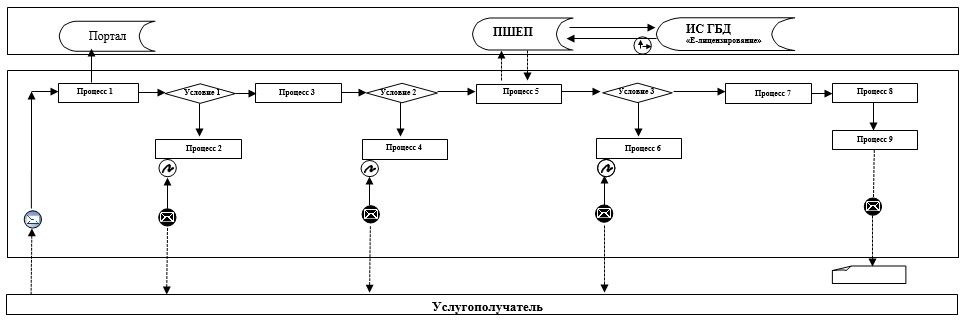       Расшифровка аббревиатур:      Портал – веб-портал "электронного правительства": www.egov.kz, www.elicense.kz;      ПШЕП – платежный шлюз электронного правительства;      ИС ГБД "Е-лицензирование" – информационная система государственной базы данных "Е-лицензирование".Справочник бизнес-процессов оказания государственной услуги "Выдача лицензии для занятия деятельности в сфере ветеринарии"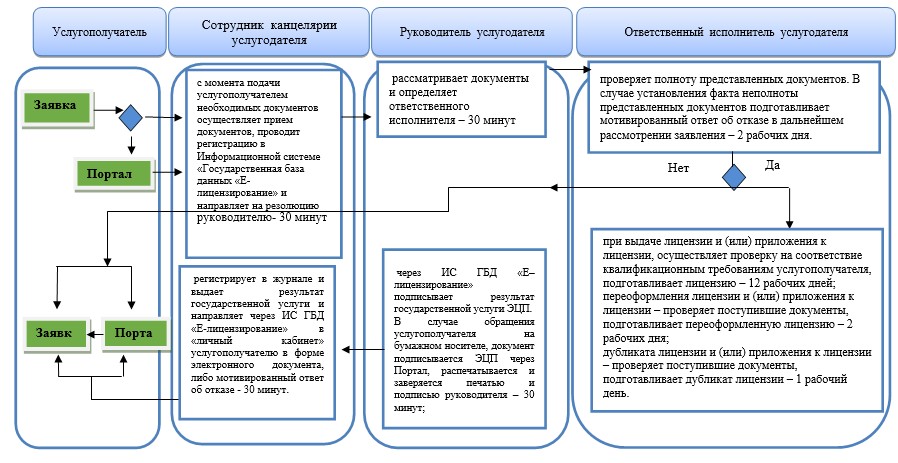 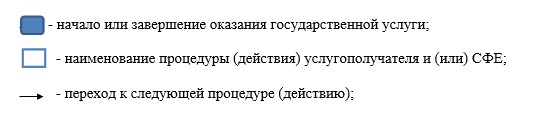       Аким областиС.КулагинУтвержден
постановлением акимата
Акмолинской области
от 02 ноября 2015 года
№ А-11/501Утвержден
постановлением акимата
Акмолинской области
от 02 ноября 2015 года
№ А-11/501Приложение 1 к Регламенту государственной услуги "Выдача лицензии для занятия
деятельностью в сфере ветеринарии"Приложение 2 к Регламенту государственной услуги "Выдача лицензии для занятия
деятельности в сфере ветеринарии"